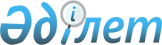 Казталов аудандық мәслихатының 2014 жылғы 24 желтоқсандағы № 31-2 "2015-2017 жылдарға арналған аудандық бюджет туралы" шешіміне өзгерістер енгізу туралы
					
			Күшін жойған
			
			
		
					Батыс Қазақстан облысы Казталов аудандық мәслихатының 2015 жылғы 21 қыркүйектегі № 36-1 шешімі. Батыс Қазақстан облысының Әділет департаментінде 2015 жылғы 7 қазанда № 4087 болып тіркелді. Күші жойылды - Батыс Қазақстан облысы Казталов аудандық мәслихатының 2016 жылғы 11 қаңтардағы № 40-2 шешімімен      Ескерту. Күші жойылды - Батыс Қазақстан облысы Казталов аудандық мәслихатының 11.01.2016 № 40-2 шешімімен.

      Қазақстан Республикасының 2008 жылғы 4 желтоқсандағы Бюджет Кодексіне және Қазақстан Республикасының 2001 жылғы 23 қаңтардағы "Қазақстан Республикасындағы жергілікті мемлекеттік басқару және өзін-өзі басқару туралы" Заңына сәйкес Казталов аудандық мәслихаты ШЕШІМ ҚАБЫЛДАДЫ:

      1. Казталов аудандық мәслихатының 2014 жылғы 24 желтоқсандағы № 31-2 "2015-2017 жылдарға арналған аудандық бюджет туралы" шешіміне (Нормативтік құқықтық актілерді мемлекеттік тіркеу тізілімінде № 3768 тіркелген, 2015 жылғы 3 сәуірдегі "Ауыл айнасы" аудандық газетінде жарияланған) мынадай өзгерістер енгізілсін:

      1-тармақ мынадай редакцияда жазылсын: 

      "1. 2015-2017 жылдарға арналған аудандық бюджет тиісінше 1, 2 және 3-қосымшаларға сәйкес, соның ішінде 2015 жылға келесі көлемдерде бекітілсін:

      1) кірістер – 3 983 572 мың теңге:

      салықтық түсімдер – 776 964 мың теңге;

      салықтық емес түсімдер – 2 223 мың теңге;

      негізгі капиталды сатудан түсетін түсімдер – 190 мың теңге;

      трансферттер түсімі – 3 204 195 мың теңге;

      2) шығындар – 3 973 046 мың теңге;

      3) таза бюджеттік кредиттеу – 72 841 мың теңге:

      бюджеттік кредиттер – 89 190 мың теңге;

      бюджеттік кредиттерді өтеу – 16 349 мың теңге;

      4) қаржы активтерiмен операциялар бойынша сальдо – 25 151 мың теңге:

      қаржы активтерiн сатып алу – 25 151 мың теңге;

      мемлекеттік қаржы активтерін сатудан түсетін түсімдер – 0 мың теңге;

      5) бюджет тапшылығы (профициті) – -87 466 мың теңге;

      6) бюджет тапшылығын қаржыландыру (профицитін пайдалану) – 87 466 мың теңге:

      қарыздар түсімі – 89 190 мың теңге;

      қарыздарды өтеу – 16 349 мың теңге;

      бюджет қаражатының пайдаланылатын қалдықтары – 14 625 мың теңге.";

      көрсетілген шешімнің 1 5–қосымшалары осы шешімнің 1, 2–қосымшаларына сәйкес жаңа редакцияда жазылсын.

      2. Казталов аудандық мәслихат аппараты басшысының міндетін атқарушы (Ж. Жакиев) осы шешімнің әділет органдарында мемлекеттік тіркелуін, "Әділет" ақпараттық-құқықтық жүйесінде және бұқаралық ақпарат құралдарында оның ресми жариялануын қамтамасыз етсін.

      3. Осы шешім 2015 жылдың 1 қаңтарынан бастап қолданысқа енгізіледі.

 2015 жылға арналған аудандық бюджет            мың тенге

 Казталов ауданының ауылдық округтерінің 2015 жылға арналған бюджеттік
бағдарламалары            мың тенге


					© 2012. Қазақстан Республикасы Әділет министрлігінің «Қазақстан Республикасының Заңнама және құқықтық ақпарат институты» ШЖҚ РМК
				
      Сессия төрағасы

Б. Бердалиев

      Мәслихат хатшысы

Е. Ғазизов
Казталов аудандық
мәслихатының
2015 жылғы 21 қыркүйектегі
№ 36-1 шешіміне 1–қосымшаКазталов аудандық
мәслихатының
2014 жылғы 24 желтоқсандағы
№ 31-2 шешіміне 1–қосымшаСанаты

Санаты

Санаты

Санаты

Санаты

Сомасы

Сыныбы

Сыныбы

Сыныбы

Сыныбы

Сомасы

Iшкi сыныбы

Iшкi сыныбы

Iшкi сыныбы

Сомасы

Ерекшелiгi

Ерекшелiгi

Сомасы

Атауы

Сомасы

1) Кірістер

3 983 572

1

Салықтық түсімдер

776 964

01

Табыс салығы

175 893

2

Жеке табыс салығы

175 893

03

Әлеуметтік салық

157 685

1

Әлеуметтік салық

157 685

04

Меншiкке салынатын салықтар

438 352

1

Мүлiкке салынатын салықтар

418 450

3

Жер салығы

918

4

Көлiк құралдарына салынатын салық

17 799

5

Бірыңғай жер салығы

1 185

05

Тауарларға, жұмыстарға және қызметтерге салынатын iшкi салықтар

3 650

2

Акциздер

1 013

3

Табиғи және басқа да ресурстарды пайдаланғаны үшiн түсетiн түсiмдер

172

4

Кәсiпкерлiк және кәсiби қызметтi жүргiзгенi үшiн алынатын алымдар

2 465

08

Заңдық маңызы бар әрекеттерді жасағаны және (немесе) оған уәкілеттігі бар мемлекеттік органдар немесе лауазымды адамдар құжаттар бергені үшін алынатын міндетті төлемдер

1 384

1

Мемлекеттік баж

1 384

2

Салықтық емес түсiмдер

2 223

01

Мемлекеттік меншіктен түсетін кірістер

920

5

Мемлекет меншігіндегі мүлікті жалға беруден түсетін кірістер

920

06

Басқа да салықтық емес түсiмдер

1 303

1

Басқа да салықтық емес түсiмдер

1 303

3

Негізгі капиталды сатудан түсетін түсімдер

190

03

Жердi және материалдық емес активтердi сату

190

1

Жерді сату

190

4

Трансферттердің түсімдері

 3 204 195

02

Мемлекеттiк басқарудың жоғары тұрған органдарынан түсетiн трансферттер

3 204 195

2

Облыстық бюджеттен түсетiн трансферттер

3 204 195

Функционалдық топ

Функционалдық топ

Функционалдық топ

Функционалдық топ

Функционалдық топ

Сомасы

Функционалдық кіші топ

Функционалдық кіші топ

Функционалдық кіші топ

Функционалдық кіші топ

Сомасы

Бюджеттік бағдарламалардың әкiмшiсi

Бюджеттік бағдарламалардың әкiмшiсi

Бюджеттік бағдарламалардың әкiмшiсi

Сомасы

Бюджеттік бағдарлама

Бюджеттік бағдарлама

Сомасы

Атауы

Сомасы

2) Шығындар

3 973 046

01

Жалпы сипаттағы мемлекеттiк қызметтер

321 545

1

Мемлекеттiк басқарудың жалпы функцияларын орындайтын өкiлдi, атқарушы және басқа органдар

270 763

112

Аудан (облыстық маңызы бар қала) мәслихатының аппараты

14 322

001

Аудан (облыстық маңызы бар қала) мәслихатының қызметін қамтамасыз ету жөніндегі қызметтер

14 322

122

Аудан (облыстық маңызы бар қала) әкімінің аппараты

58 006

001

Аудан (облыстық маңызы бар қала) әкімінің қызметін қамтамасыз ету жөніндегі қызметтер

56 467

003

Мемлекеттік органның күрделі шығыстары

1 539

123

Қаладағы аудан, аудандық маңызы бар қала, кент, ауыл, ауылдық округ әкімінің аппараты

198 435

001

Қаладағы аудан, аудандық маңызы бар қала, кент, ауыл, ауылдық округ әкімінің қызметін қамтамасыз ету жөніндегі қызметтер

198 435

9

Жалпы сипаттағы өзге де мемлекеттiк қызметтер

50 782

458

Ауданның (облыстық маңызы бар қаланың) тұрғын үй-коммуналдық шаруашылығы, жолаушылар көлігі және автомобиль жолдары бөлімі

31 918

001

Жергілікті деңгейде тұрғын үй-коммуналдық шаруашылығы, жолаушылар көлігі және автомобиль жолдары саласындағы мемлекеттік саясатты іске асыру жөніндегі қызметтер

10 294

013

Мемлекеттік органның күрделі шығыстары

21 624

459

Ауданның (облыстық маңызы бар қаланың) экономика және қаржы бөлімі

18 864

001

Ауданның (облыстық маңызы бар қаланың) экономикалық саясаттың қалыптастыру мен дамыту, мемлекеттік жоспарлау, бюджеттік атқару және коммуналдық меншігін басқару саласындағы мемлекеттік саясатты іске асыру жөніндегі қызметтер

18 864

02

Қорғаныс

3 020

1

Әскери мұқтаждар

3 020

122

Аудан (облыстық маңызы бар қала) әкімінің аппараты

3 020

005

Жалпыға бірдей әскери міндетті атқару шеңберіндегі іс-шаралар

3 020

04

Бiлiм беру

2 547 889

1

Мектепке дейiнгi тәрбие және оқыту

336 191

464

Ауданның (облыстық маңызы бар қаланың) білім бөлімі

336 191

009

Мектепке дейінгі тәрбие мен оқыту ұйымдарының қызметін қамтамасыз ету

216 814

040

Мектепке дейінгі білім беру ұйымдарында мемлекеттік білім беру тапсырысын іске асыруға

119 377

2

Бастауыш, негізгі орта және жалпы орта білім беру

2 131 821

457

Ауданның (облыстық маңызы бар қаланың) мәдениет, тілдерді дамыту, дене шынықтыру және спорт бөлімі

24 726

017

Балалар мен жасөспірімдерге спорт бойынша қосымша білім беру

24 726

464

Ауданның (облыстық маңызы бар қаланың) білім бөлімі

2 107 095

003

Жалпы білім беру

2 026 260

006

Балаларға қосымша білім беру

80 835

9

Бiлiм беру саласындағы өзге де қызметтер

79 877

464

Ауданның (облыстық маңызы бар қаланың) білім бөлімі

79 250

001

Жергілікті деңгейде білім беру саласындағы мемлекеттік саясатты іске асыру жөніндегі қызметтер

12 441

005

Ауданның (облыстық маңызы бар қаланың) мемлекеттік білім беру мекемелер үшін оқулықтар мен оқу-әдiстемелiк кешендерді сатып алу және жеткізу

36 273

015

Жетім баланы (жетім балаларды) және ата-аналарының қамқорынсыз қалған баланы (балаларды) күтіп-ұстауға қамқоршыларға (қорғаншыларға) ай сайынға ақшалай қаражат төлемі

9 083

029

Балалар мен жасөспірімдердің психикалық денсаулығын зерттеу және халыққа психологиялық-медициналық-педагогикалық консультациялық көмек көрсету

13 579

067

Ведомстволық бағыныстағы мемлекеттік мекемелерінің және ұйымдарының күрделі шығыстары

7 874

466

Ауданның (облыстық маңызы бар қаланың) сәулет, қала құрылысы және құрылыс бөлімі

627

037

Білім беру объектілерін салу және реконструкциялау

627

05

Денсаулық сақтау

405

9

Денсаулық сақтау саласындағы өзге де қызметтер

405

123

Қаладағы аудан, аудандық маңызы бар қала, кент, ауыл, ауылдық округ әкімінің аппараты

405

002

Шұғыл жағдайларда сырқаты ауыр адамдарды дәрігерлік көмек көрсететін ең жақын денсаулық сақтау ұйымына дейін жеткізуді ұйымдастыру

405

06

Әлеуметтiк көмек және әлеуметтiк қамсыздандыру

234 160

1

Әлеуметтiк қамсыздандыру

2 412

464

Ауданның (облыстық маңызы бар қаланың) білім бөлімі

2 412

030

Патронат тәрбиешілерге берілген баланы (балаларды) асырап бағу

2412

2

Әлеуметтiк көмек

211 237

451

Ауданның (облыстық маңызы бар қаланың) жұмыспен қамту және әлеуметтік бағдарламалар бөлімі

211 237

002

Жұмыспен қамту бағдарламасы

35 184

005

Мемлекеттік атаулы әлеуметтік көмек

3 443

006

Тұрғын үйге көмек көрсету

1 044

007

Жергілікті өкілетті органдардың шешімі бойынша мұқтаж азаматтардың жекелеген топтарына әлеуметтік көмек

58 006

010

Үйден тәрбиеленіп оқытылатын мүгедек балаларды материалдық қамтамасыз ету

1 997

014

Мұқтаж азаматтарға үйде әлеуметтiк көмек көрсету

37 679

016

18 жасқа дейінгі балаларға мемлекеттік жәрдемақылар

55 403

017

Мүгедектерді оңалту жеке бағдарламасына сәйкес, мұқтаж мүгедектерді міндетті гигиеналық құралдармен және ымдау тілі маман дарының қызмет көрсетуін, жеке көмекшілермен қамтамасыз ету

9 845

052

Ұлы Отан соғысындағы Жеңістің жетпіс жылдығына арналған іс-шараларды өткізу

8 636

9

Әлеуметтiк көмек және әлеуметтiк қамтамасыз ету салаларындағы өзге де қызметтер

20 511

451

Ауданның (облыстық маңызы бар қаланың) жұмыспен қамту және әлеуметтік бағдарламалар бөлімі

20 175

001

Жергілікті деңгейде халық үшін әлеуметтік бағдарламаларды жұмыспен қамтуды қамтамасыз етуді іске асыру саласындағы мемлекеттік саясатты іске асыру жөніндегі қызметтер

17 861

011

Жәрдемақыларды және басқа да әлеуметтік төлемдерді есептеу, төлеу мен жеткізу бойынша қызметтерге ақы төлеу

2 314

458

Ауданның (облыстық маңызы бар қаланың) тұрғын үй-коммуналдық шаруашылығы, жолаушылар көлігі және автомобиль жолдары бөлімі

336

050

Мүгедектердің құқықтарын қамтамасыз ету және өмір сүру сапасын жақсарту жөніндегі іс-шаралар жоспарын іске асыру

336

07

Тұрғын үй-коммуналдық шаруашылық

265 576

1

Тұрғын үй шаруашылығы

203 686

458

Ауданның (облыстық маңызы бар қаланың) тұрғын үй-коммуналдық шаруашылығы, жолаушылар көлігі және автомобиль жолдары бөлімі

14 000

004

Азаматтардың жекелеген санаттарын тұрғын үймен қамтамасыз ету

14 000

464

Ауданның (облыстық маңызы бар қаланың) білім бөлімі

35 831

026

Жұмыспен қамту 2020 жол картасы бойынша қалаларды және ауылдық елді мекендерді дамыту шеңберінде объектілерді жөндеу

35 831

466

Ауданның (облыстық маңызы бар қаланың) сәулет, қала құрылысы және құрылыс бөлімі

153 855

003

Коммуналдық тұрғын үй қорының тұрғын үйін жобалау және (немесе) салу, реконструкциялау

60 825

004

Инженерлік-коммуникациялық инфрақұрылымды жобалау, дамыту және (немесе) жайластыру

93 030

2

Коммуналдық шаруашылық

17 100

458

Ауданның (облыстық маңызы бар қаланың) тұрғын үй-коммуналдық шаруашылығы, жолаушылар көлігі және автомобиль жолдары бөлімі

16 043

012

Сумен жабдықтау және су бұру жүйесінің жұмыс істеуі

16 043

466

Ауданның (облыстық маңызы бар қаланың) сәулет, қала құрылысы және құрылыс бөлімі

1 057

005

Коммуналдық шаруашылығын дамыту

1 057

006

Сумен жабдықтау және су бұру жүйесін дамыту

0

3

Елді-мекендерді абаттандыру

44 790

123

Қаладағы аудан, аудандық маңызы бар қала, кент, ауыл, ауылдық округ әкімінің аппараты

44 592

008

Елді мекендердегі көшелерді жарықтандыру

15 235

009

Елді мекендердің санитариясын қамтамасыз ету

4 712

010

Жерлеу орындарын ұстау және туыстары жоқ адамдарды жерлеу

90

011

Елді мекендерді абаттандыру мен көгалдандыру

24 555

458

Ауданның (облыстық маңызы бар қаланың) тұрғын үй-коммуналдық шаруашылығы, жолаушылар көлігі және автомобиль жолдары бөлімі

198

018

Елдi мекендердi абаттандыру және көгалдандыру

198

08

Мәдениет, спорт, туризм және ақпараттық кеңістiк

277 326

1

Мәдениет саласындағы қызмет

166 925

457

Ауданның (облыстық маңызы бар қаланың) мәдениет, тілдерді дамыту, дене шынықтыру және спорт бөлімі

166 925

003

Мәдени-демалыс жұмысын қолдау

166 925

2

Спорт

4 763

457

Ауданның (облыстық маңызы бар қаланың) мәдениет, тілдерді дамыту, дене шынықтыру және спорт бөлімі

4 763

009

Аудандық (облыстық маңызы бар қалалық) деңгейде спорттық жарыстар өткiзу

4 763

3

Ақпараттық кеңiстiк

80 281

456

Ауданның (облыстық маңызы бар қаланың) ішкі саясат бөлімі

10 300

002

Мемлекеттік ақпараттық саясат жүргізу жөніндегі қызметтер

10 300

457

Ауданның (облыстық маңызы бар қаланың) мәдениет, тілдерді дамыту, дене шынықтыру және спорт бөлімі

69 981

006

Аудандық (қалалық) кiтапханалардың жұмыс iстеуi

69 981

9

Мәдениет, спорт, туризм және ақпараттық кеңiстiктi ұйымдастыру жөнiндегi өзге де қызметтер

25 357

456

Ауданның (облыстық маңызы бар қаланың) ішкі саясат бөлімі

15 076

001

Жергілікті деңгейде ақпарат, мемлекеттілікті нығайту және азаматтардың әлеуметтік сенімділігін қалыптастыру саласында мемлекеттік саясатты іске асыру жөніндегі қызметтер

9 720

003

Жастар саясаты саласында іс-шараларды іске асыру

5 356

457

Ауданның (облыстық маңызы бар қаланың) мәдениет, тілдерді дамыту, дене шынықтыру және спорт бөлімі

10 281

001

Жергілікті деңгейде мәдениет, тілдерді дамыту, дене шынықтыру және спорт саласында мемлекеттік саясатты іске асыру жөніндегі қызметтер

10 281

10

Ауыл, су, орман, балық шаруашылығы, ерекше қорғалатын табиғи аумақтар, қоршаған ортаны және жануарлар дүниесін қорғау, жер қатынастары

181 919

1

Ауыл шаруашылығы

77 780

459

Ауданның (облыстық маңызы бар қаланың) экономика және қаржы бөлімі

18 538

099

Мамандардың әлеуметтік көмек көрсетуі жөніндегі шараларды іске асыру

18 538

462

Ауданның (облыстық маңызы бар қаланың) ауыл шаруашылығы бөлімі

9 680

001

Жергілікті деңгейде ауыл шаруашылығы саласындағы мемлекеттік саясатты іске асыру жөніндегі қызметтер

9 680

473

Ауданның (облыстық маңызы бар қаланың) ветеринария бөлімі

49 562

001

Жергілікті деңгейде ауыл шаруашылығы және ветеринария саласындағы мемлекеттік саясатты іске асыру жөніндегі қызметтер

6 761

007

Қаңғыбас иттер мен мысықтарды аулауды және жоюды ұйымдастыру

720

008

Алып қойылатын және жойылатын ауру жануарлардың, жануарлардан алынатын өнімдер мен шикізаттың құнын иелеріне өтеу

42 081

474

Ауданның (облыстық маңызы бар қаланың) ауыл шаруашылығы және ветеринария бөлімі

0

001

Жергілікті деңгейде ауыл шаруашылығы және ветеринария саласындағы мемлекеттік саясатты іске асыру жөніндегі қызметтер

0

008

Алып қойылатын және жойылатын ауру жануарлардың, жануарлардан алынатын өнімдер мен шикізаттың құнын иелеріне өтеу

0

6

Жер қатынастары

7 567

463

Ауданның (облыстық маңызы бар қаланың) жер қатынастары бөлімі

7 567

001

Аудан (облыстық маңызы бар қала) аумағында жер қатынастарын реттеу саласындағы мемлекеттік саясатты іске асыру жөніндегі қызметтер

7 567

9

Ауыл, су, орман, балық шаруашылығы, қоршаған ортаны қорғау және жер қатынастары саласындағы басқа да қызметтер

96 572

473

Ауданның (облыстық маңызы бар қаланың) ветеринария бөлімі

96 572

011

Эпизоотияға қарсы іс-шаралар жүргізу

96 572

474

Ауданның (облыстық маңызы бар қаланың) ауыл шаруашылығы және ветеринария бөлімі

0

013

Эпизоотияға қарсы іс-шаралар жүргізу

0

11

Өнеркәсіп, сәулет, қала құрылысы және құрылыс қызметі

22 488

2

Сәулет, қала құрылысы және құрылыс қызметі

22 488

466

Ауданның (облыстық маңызы бар қаланың) сәулет, қала құрылысы және құрылыс бөлімі

22 488

001

Құрылыс, облыс қалаларының, аудандарының және елді мекендерінің сәулеттік бейнесін жақсарту саласындағы мемлекеттік саясатты іске асыру және ауданның (облыстық маңызы бар қаланың) аумағын оңтайла және тиімді қала құрылыстық игеруді қамтамасыз ету жөніндегі қызметтер

9 473

013

Аудан аумағында қала құрылысын дамытудың кешенді схемаларын, аудандық (облыстық) маңызы бар қалалардың, кенттердің және өзге де ауылдық елді мекендердің бас жоспарларын әзірлеу

13 015

12

Көлiк және коммуникация

63 876

1

Автомобиль көлiгi

63 225

458

Ауданның (облыстық маңызы бар қаланың) тұрғын үй-коммуналдық шаруашылығы, жолаушылар көлігі және автомобиль жолдары бөлімі

63 225

023

Автомобиль жолдарының жұмыс істеуін қамтамасыз ету

63 225

9

Көлiк және коммуникациялар саласындағы басқа да қызметтер

651

458

Ауданның (облыстық маңызы бар қаланың) тұрғын үй-коммуналдық шаруашылығы, жолаушылар көлігі және автомобиль жолдары бөлімі

651

037

Әлеуметтік маңызы бар қалалық (ауылдық), қала маңындағы және ауданішілік қатынастар бойынша жолаушылар тасымалдарын субсидиялау

651

13

Басқалар

54 755

3

Кәсiпкерлiк қызметтi қолдау және бәсекелестікті қорғау

6 215

469

Ауданның (облыстық маңызы бар қаланың) кәсіпкерлік бөлімі

6  215

001

Жергілікті деңгейде кәсіпкерлік дамыту саласындағы мемлекеттік саясатты іске асыру жөніндегі қызметтер

6 215

9

Басқалар

48 540

123

Қаладағы аудан, аудандық маңызы бар қала, кент, ауыл, ауылдық округ әкімінің аппараты

37 040

040

"Өңірлерді дамыту" Бағдарламасы шеңберінде өңірлерді экономикалық дамытуға жәрдемдесу бойынша шараларды іске асыру

37 040

459

Ауданның (облыстық маңызы бар қаланың) экономика және қаржы бөлімі

11 500

012

Ауданның (облыстық маңызы бар қаланың) жергілікті атқарушы органының резерві

11 500

14

Борышқа қызмет көрсету

26

1

Борышқа қызмет көрсету

26

459

Ауданның (облыстық маңызы бар қаланың) экономика және қаржы бөлімі

26

021

Жергілікті атқарушы органдардың облыстық бюджеттен қарыздар бойынша сыйақылар мен өзге де төлемдерді төлеу бойынша борышына қызмет көрсету

26

15

Трансферттер

61

1

Трансферттер

61

459

Ауданның (облыстық маңызы бар қаланың) экономика және қаржы бөлімі

61

006

Нысаналы пайдаланылмаған (толық пайдаланылмаған) трансферттерді қайтару

61

024

Мемлекеттік органдардың функцияларын мемлекеттік басқарудың төмен тұрған деңгейлерінен жоғарғы деңгейлерге беруге байланысты жоғары тұрған бюджеттерге берілетін ағымдағы нысаналы трансферттер

0

3) Таза бюджеттік кредиттеу

72 841

Бюджеттік кредиттер

89 190

10

Ауыл, су, орман, балық шаруашылығы, ерекше қорғалатын табиғи аумақтар, қоршаған ортаны және жануарлар дүниесін қорғау, жер қатынастары

89 190

1

Ауыл шаруашылығы

89 190

459

Ауданның (облыстық маңызы бар қаланың) экономика және қаржы бөлімі

89 190

018

Мамандарды әлеуметтік қолдау шараларын іске асыруға берілетін бюджеттік кредиттер

89 190

Санаты

Санаты

Санаты

Санаты

Санаты

Сомасы

Сыныбы

Сыныбы

Сыныбы

Сыныбы

Сомасы

Iшкi сыныбы

Iшкi сыныбы

Iшкi сыныбы

Сомасы

Ерекшелiгi

Ерекшелiгi

Сомасы

Атауы

Сомасы

5

Бюджеттік кредиттерді өтеу

16 349

01

Бюджеттік кредиттерді өтеу

16 349

1

Мемлекеттік бюджеттен берілген бюджеттік кредиттерді өтеу

16 349

4) Қаржы активтермен жасалатын операциялар бойынша сальдо

25 151

Функционалдық топ

Функционалдық топ

Функционалдық топ

Функционалдық топ

Функционалдық топ

Сомасы

Функционалдық кіші топ

Функционалдық кіші топ

Функционалдық кіші топ

Функционалдық кіші топ

Сомасы

Бюджеттік бағдарламалардың әкiмшiсi

Бюджеттік бағдарламалардың әкiмшiсi

Бюджеттік бағдарламалардың әкiмшiсi

Сомасы

Бюджеттік бағдарлама

Бюджеттік бағдарлама

Сомасы

Атауы

Сомасы

Қаржы активтерін сатып алу

25 151

07

Тұрғын үй-коммуналдық шаруашылық

25 151

1

Тұрғын үй шаруашылығы

25 151

458

Ауданның (облыстық маңызы бар қаланың) тұрғын үй-коммуналдық шаруашылығы, жолаушылар көлігі және автомобиль жолдары бөлімі

25 151

060

Мамандандырылған уәкілетті ұйымдардың жарғылық капиталдарын ұлғайту

25 151

Санаты

Санаты

Санаты

Санаты

Санаты

Сомасы

Сыныбы

Сыныбы

Сыныбы

Сыныбы

Сомасы

Iшкi сыныбы

Iшкi сыныбы

Iшкi сыныбы

Сомасы

Ерекшелiгi

Ерекшелiгi

Сомасы

Атауы

Сомасы

06

Мемлекеттің қаржы активтерін сатудан түсетін түсімдер

0

01

Мемлекеттің қаржы активтерін сатудан түсетін түсімдер

0

1

Қаржы активтерін ел ішінде сатудан түсетін түсімдер

0

5) Бюджет тапшылығы (профициті)

-87 466

6) Бюджет тапшылығын қаржыландыру (профицитін пайдалану)

87 466

Казталов аудандық
мәслихатының
2015 жылғы 21 қыркүйектегі
№ 36-1 шешіміне 2–қосымшаКазталов аудандық
мәслихатының
2014 жылғы 24 желтоқсандағы
№ 31-2 шешіміне 5–қосымшаФункционалдық топ

Функционалдық топ

Функционалдық топ

Функционалдық топ

Функционалдық топ

Сомасы

Функционалдық кіші топ

Функционалдық кіші топ

Функционалдық кіші топ

Функционалдық кіші топ

Сомасы

Бюджеттік бағдарламалардың әкiмшiсi

Бюджеттік бағдарламалардың әкiмшiсi

Бюджеттік бағдарламалардың әкiмшiсi

Сомасы

Бюджеттік бағдарлама

Бюджеттік бағдарлама

Сомасы

Атауы

Сомасы

Казталов ауданының 2015 жылға арналған бюджеттік бағдарламалары

01

Жалпы сипаттағы мемлекеттiк қызметтер 

198 435

1

Мемлекеттiк басқарудың жалпы функцияларын орындайтын өкiлдi, атқарушы және басқа органдар

198 435

123

Қаладағы аудан, аудандық маңызы бар қала, кент, ауыл, ауылдық округ әкімінің аппараты

198 435

001

Қаладағы аудан, аудандық маңызы бар қала, кент, ауыл, ауылдық округ әкімінің қызметін қамтамасыз ету жөніндегі қызметтер

198 435

соның ішінде:

Казталов ауылдық округі

16 857

Бірік ауылдық округі

11 030

Бостандық ауылдық округі

11 770

Болашақ ауылдық округі

13 045

Қараоба ауылдық округі

11 852

Қайынды ауылдық округі

10 587

Қошанкөл ауылдық округі

13 012

Тереңкөл ауылдық округі

11 380

Жалпақтал ауылдық округі

17 351

Жаңажол ауылдық округі

11 390

Ақпәтер ауылдық округі

11 073

Талдықұдық ауылдық округі

11 367

Талдыапан ауылдық округі

10 458

Қарасу ауылдық округі

12 117

Көктерек ауылдық округі

13 196

Қараөзен ауылдық округі

11 950

05

Денсаулық сақтау

405

9

Денсаулық сақтау саласындағы өзге де қызметтер

405

123

Қаладағы аудан, аудандық маңызы бар қала, кент, ауыл, ауылдық округ әкімінің аппараты

405

002

Шұғыл жағдайларда сырқаты ауыр адамдарды дәрігерлік көмек көрсететін ең жақын денсаулық сақтау ұйымына дейін жеткізуді ұйымдастыру

405

соның ішінде:

Казталов ауылдық округі

50

Бірік ауылдық округі

27

Бостандық ауылдық округі

25

Болашақ ауылдық округі

28

Қараоба ауылдық округі

25

Қайынды ауылдық округі

24

Қошанкөл ауылдық округі

27

Тереңкөл ауылдық округі

30

Ақпәтер ауылдық округі

24

Талдықұдық ауылдық округі

44

Талдыапан ауылдық округі

40

Көктерек ауылдық округі

30

Қараөзен ауылдық округі

31

07

Тұрғын үй-коммуналдық шаруашылық

44 592

3

Елді-мекендерді көркейту

44 592

123

Қаладағы аудан, аудандық маңызы бар қала, кент, ауыл, ауылдық округ әкімінің аппараты

44 592

008

Елді мекендердегі көшелерді жарықтандыру

15 235

соның ішінде:

Казталов ауылдық округі

5 989

Бірік ауылдық округі

360

Бостандық ауылдық округі

606

Болашақ ауылдық округі

400

Қараоба ауылдық округі

450

Қайынды ауылдық округі

330

Қошанкөл ауылдық округі

395

Тереңкөл ауылдық округі

400

Жалпақтал ауылдық округі

2 841

Жаңажол ауылдық округі

700

Ақпәтер ауылдық округі

390

Талдықұдық ауылдық округі

263

Талдыапан ауылдық округі

350

Қарасу ауылдық округі

500

Көктерек ауылдық округі

531

Қараөзен ауылдық округі

730

009

Елді мекендердің санитариясын қамтамасыз ету

4 712

соның ішінде:

Казталов ауылдық округі

2 414

Болашақ ауылдық округі

0

Қараоба ауылдық округі

0

Қайынды ауылдық округі

298

Талдыапан ауылдық округі

600

Көктерек ауылдық округі

500

Қараөзен ауылдық округі

400

Талдықұдық ауылдық округі

500

010

Жерлеу орындарын ұстау және туыстары жоқ адамдарды жерлеу

90

соның ішінде:

Жалпақтал ауылдық округі

90

011

Елді мекендерді абаттандыру мен көгалдандыру

24 555

соның ішінде:

Казталов ауылдық округі

7 901

Бірік ауылдық округі

685

Бостандық ауылдық округі

1 075

Болашақ ауылдық округі

1 076

Қараоба ауылдық округі

1 076

Қайынды ауылдық округі

386

Қошанкөл ауылдық округі

300

Тереңкөл ауылдық округі

2 887

Жалпақтал ауылдық округі

1 417

Жаңажол ауылдық округі

300

Ақпәтер ауылдық округі

1 076

Талдықұдық ауылдық округі

1 370

Талдыапан ауылдық округі

2 242

Қарасу ауылдық округі

688

Көктерек ауылдық округі

1 776

Қараөзен ауылдық округі

300

13

Басқалар

37 040

9

Басқалар

37 040

123

Қаладағы аудан, аудандық маңызы бар қала, кент, ауыл, ауылдық округ әкімінің аппараты

37 040

040

"Өңірлерді дамыту" Бағдарламасы шеңберінде өңірлерді экономикалық дамытуға жәрдемдесу бойынша шараларды іске асыру

37 040

соның ішінде:

Казталов ауылдық округі

13 340

Бірік ауылдық округі

800

Бостандық ауылдық округі

1 000

Болашақ ауылдық округі

1 800

Қараоба ауылдық округі

1 200

Қайынды ауылдық округі

1 000

Қошанкөл ауылдық округі

800

Тереңкөл ауылдық округі

900

Жалпақтал ауылдық округі

9 000

Жаңажол ауылдық округі

1 000

Ақпәтер ауылдық округі

1 000

Талдықұдық ауылдық округі

1 000

Талдыапан ауылдық округі

900

Қарасу ауылдық округі

1 300

Көктерек ауылдық округі

1 000

Қараөзен ауылдық округі

1 000

